Утверждаю.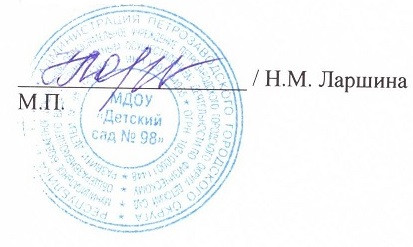 МЕНЮ на 24 апреля 2024 г.ЗАВТРАК (сад/ясли)Выход блюда в граммахВыход блюда в граммахКалорийностьКалорийностьЗАВТРАК (сад/ясли)Сад(Дети 3-7 л.)Ясли(Дети 1–3 л.)Сад(Дети 3-7 л.)Ясли(Дети 1–3 л.)1Омлет 100  90   163130,62Кофейный напиток с молоком 180150    71.159,23Бутерброд с маслом      33/522/4   186,2161,3ВТОРОЙ ЗАВТРАКНапиток  из свежих яблок2001509672                   ОБЕД1 Щи крестьянские со сметаной мясо гов.б/к    250  200 121,2 96,92Рыба тушеная в томате с овощами    120  110 122,5 112,33Картофельное пюре с маслом     120  110 110,4101,24Салат из сол.огурцов с луком      40  30   40,8  30,6 5Компот из сухофруктов     180   150   99  82,5 6  Хлеб ржаной     42,536   76,9  65,1ПОЛДНИК1Кипяченое молоко150140   79,574,22Кондитерское изделие2010    83 41,5                                       Ужин 1Макароны отварные с маслом с сыром    100/12  85/8  154127,823Чай с сахаром      180150      13,511,24 Хлеб пшеничный 332277,551,7ИТОГО:1494,61218,1